Τμήμα Ιστορίας Ιονίου Πανεπιστημίου- Κέντρο Ελληνικής Γλώσσας Υπουργειου   Παιδειασ και θρησκευματων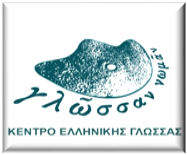 Σεμινάριο ενημέρωσης και κατάρτισης των enδιαφερομενων για τη διδασκαλια τησ ελληνικήσ ως δεύτερησ/ξένησ γλώσσασΣάββατο 22 Μαρτίου 201409.30-10.00: Προσέλευση-εγγραφές10:00-10.10: Χαιρετισμoί 10:10: Εισαγωγή στο σεμινάριο -Ιωάννης Καζάζης, Καθηγητής Φιλοσοφικής Σχολής, Πρόεδρος του Κέντρου Ελληνικής Γλώσσας10:30 – 11.30:  Παρουσίαση των δράσεων του ΚΕΓ για την υποστήριξη των διδασκόντων και των    διδασκομένων την ελληνική ως δεύτερη/ξένη γλώσσα: καθ. κ. Ι.Ν. Καζάζης και Άννα Κοκκινίδου, φιλόλογος αγγλικής και γαλλικής, νομικός, επιστημονική συνεργάτιδα του ΚΕΓ.Κατά τη διάρκεια της εισήγησης θα γίνει παρουσίαση:Ι.  του ηλεκτρονικού εκπαιδευτικού υλικού ΙΙ. των από απόσταση επιμορφωτικών προγραμμάτων του ΚΕΓ.11.30- 12.00: Διάλειμμα12.00 – 13.30:Θεωρία και Εργαστήριο 1Βασικές αρχές διδασκαλίας της ελληνικής ως δεύτερης/ξένης, παρουσίαση και πρακτική εφαρμογή διδακτικής ενότητας με βάση τις μακροδεξιότητες: Άννα Κοκκινίδου σε τηλεσυνεδρία με τη Μαρία Δημητρακοπούλου, Δρ. ψυχογλωσσολογίας, φιλόλογο αγγλικής, επιστημονική συνεργάτιδα του  ΚΕΓ.13.30-14.00: Συζήτηση 14.00-15.30: Θεωρία και Εργαστήριο 2 Aπό τη θεωρία στην πράξη: Αξιοποίηση ηλεκτρονικών πηγών και δημιουργία υλικού για την αξιολόγηση των διδασκομένων την ελληνική ως δεύτερη/ξένη γλώσσα  σύμφωνα με την επικοινωνιακή μέθοδο. Άννα Κοκκινίδου σε τηλεσυνεδρία με τη Θωμαή Ρουσουλιώτη, Δρ. εφαρμοσμένης γλωσσολογίας, φιλόλογο, επιστημονική συνεργάτιδα του  ΚΕΓ.15.30- 16.00: Συζήτηση